Guía N° 6 de Matemática1° EM “A”  y  “C”Instrucciones.Resuelve los ejercicios en tu cuaderno y  lo envías al correo del profesor.Cada pregunta vale 2 puntos más 1 punto base.Tienes una semana para resolverlo.Si tienes duda de cómo resolverlo comunícate con el profesor.Plazo máximo de entrega 17/11/20. Resuelve  los  siguiente  ejercicios.                                                                               b)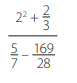 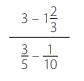  Completa las siguientes tablas:  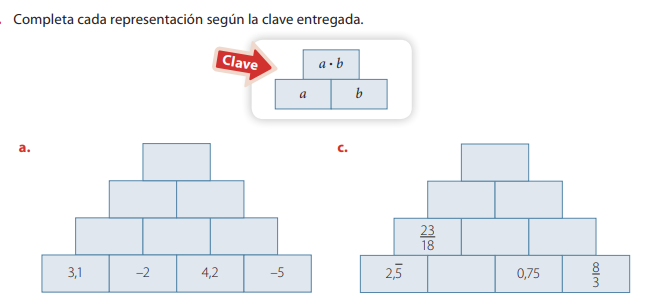 